Информация о заседании комиссии Думы Ханкайского муниципального округа по бюджету, налогам, финансам, экономике и земельным отношениям 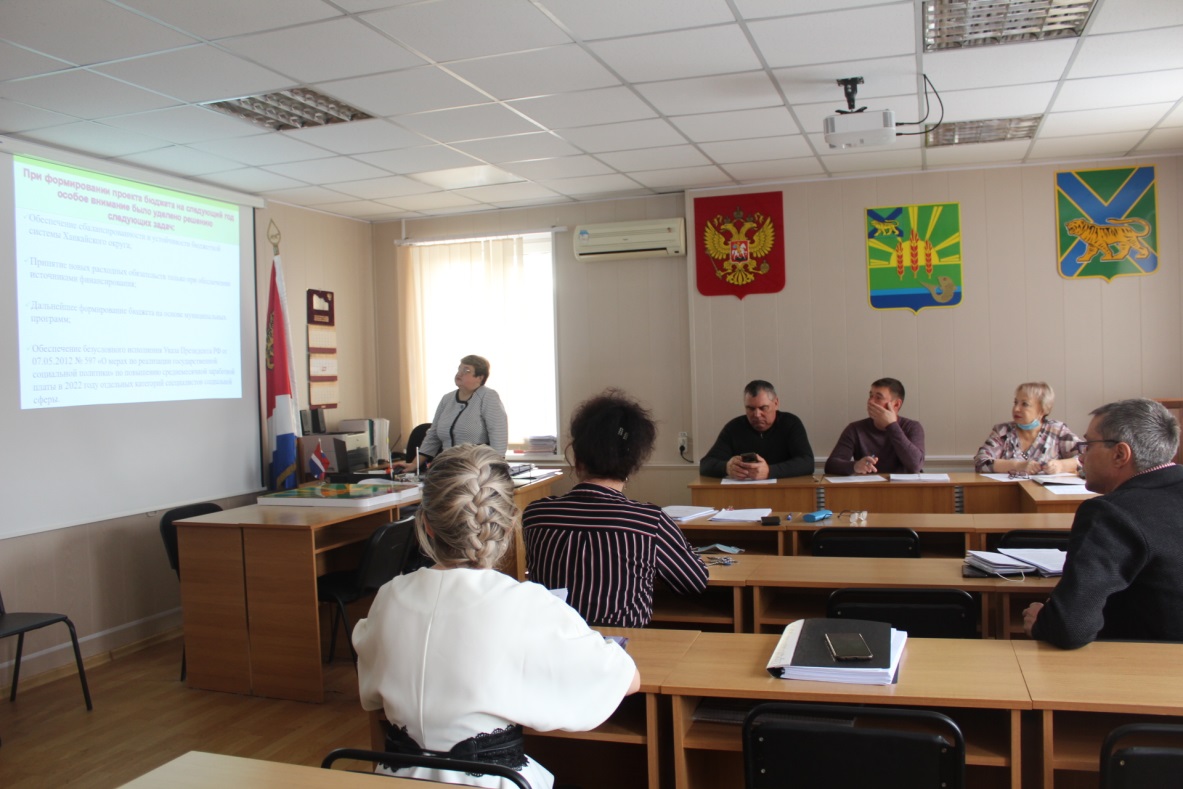 Дата проведения: 25.11.2021Время и место проведения: 10.30, Дума Ханкайского муниципального округа, ул. Октябрьская, 6.Состав комиссии по бюджету, налогам, финансам, экономике и земельным отношениям: Зайцев П.В., Колыпайло С.И., Брижатая О.А., Капитонов Ю.Е., Козырев В.М.Присутствовали депутаты: Брижатая О.А., Зайцев П.В., Колыпайло С.И.В работе комиссии приняли участие: Литовченко Елена Никифоровна - председатель Думы Ханкайского муниципального округа; Филаткина Юлия Федоровна - председатель Контрольно-счетной палаты Ханкайского муниципального округа; Голубцова Ольга Михайловна – заместитель главы Администрации Ханкайского муниципального округа; Васильев Александр Александрович – заместитель главы Администрации Ханкайского муниципального округа, начальник отдела жизнеобеспечения; Голиус Ольга Анатольевна - руководитель аппарата Администрации Ханкайского муниципального округа; Гурулев Андрей Николаевич – заместитель главы Администрации  Ханкайского муниципального округа, начальник отдела образования; Хвостик Яна Александровна – начальник отдела социальной и молодежной политики Администрации Ханкайского муниципального округа; Пархоменко Светлана Александровна – главный специалист 1 разряда отдела социальной и молодежной политики Администрации Ханкайского муниципального округа; Македонова Наталья Сергеевна – начальник отдела экономики Администрации Ханкайского муниципального округа; Казачук Анастасия Алексеевна – и.о. начальник отдела имущественных отношений Администрации Ханкайского муниципального округа.Руководитель аппарата Думы 					     О.А. Мороз№ п/пНаименование вопросаРезультат рассмотренияО бюджете Ханкайского муниципального округа на 2022 год и плановый период 2023 и 2024 годов (1-е чтение)1. Вынести данный проект решения на рассмотрение Думы Ханкайского муниципального округа.2. Рекомендовать Думе Ханкайского муниципального округа принять решение.3. Поручить Зайцеву П.В. – председательствующему на совместном заседании комиссий, выступить на заседании Думы с докладом по данному вопросу.О заключении Контрольно-счетной палаты Ханкайского муниципального округа о проекте бюджета Ханкайского муниципального округа на 2022 год и плановый период 2023 и 2024 годов (1-е чтение)1.Информацию принять к сведению.О проекте постановления Администрации Ханкайского муниципального округа  «Об утверждении муниципальной программы «Поддержка и  развитие транспортного обслуживания на территории Ханкайского муниципального округа» на 2022-2026 годы».1.Согласиться с внесением изменений в муниципальную программу.2. Предложений и замечаний по данному проекту не имеется.3. Рекомендовать утвердить муниципальную программу.О проекте постановления «О внесении изменений в муниципальную программу «Развитие образования в Ханкайском муниципальном районе» на 2020-2024 годы», утвержденную постановлением Администрации Ханкайского муниципального района от 31.10.2019 № 921-па.1.Согласиться с внесением изменений в муниципальную программу.2. Предложений и замечаний по данному проекту не имеется.3. Рекомендовать утвердить изменения в муниципальную программу.О проекте постановления Администрации Ханкайского муниципального района «О внесении изменений в муниципальную программу «Развитие информационного общества в Ханкайском муниципальном районе» на 2020 - 2024 годы».1.Согласиться с внесением изменений в муниципальную программу.2. Предложений и замечаний по данному проекту не имеется.3. Рекомендовать утвердить изменения в муниципальную программу.О проекте постановления «О внесении изменений в муниципальную программу «Развитие систем жилищно-коммунальной инфраструктуры в Ханкайском муниципальном районе» на 2020-2024 годы», утвержденную постановлением Администрации Ханкайского муниципального района от 31.10.2019 № 919-па.1.Согласиться с внесением изменений в муниципальную программу.2. Предложений и замечаний по данному проекту не имеется.3. Рекомендовать утвердить изменения в муниципальную программу.О внесении изменений в решение Думы Ханкайского муниципального округа от 17.12.2020 № 72 «О бюджете Ханкайского муниципального округа на 2021 год и плановый период 2022 и 2023 годов»1. Вынести данный проект решения на рассмотрение Думы Ханкайского муниципального округа.2. Рекомендовать Думе Ханкайского муниципального округа принять решение.3. Поручить Зайцеву П.В. – председательствующему на совместном заседании комиссий, выступить на заседании Думы с докладом по данному вопросу.Об утверждении структуры и штатной численности Контрольно-счетной палаты Ханкайского муниципального округа Приморского края.1. Вынести данный проект решения на рассмотрение Думы Ханкайского муниципального округа.2. Рекомендовать Думе Ханкайского муниципального округа принять решение.3. Поручить Зайцеву П.В. – председательствующему на совместном заседании комиссий, выступить на заседании Думы с докладом по данному вопросу.Об утверждении средней рыночной стоимости одного квадратного метра общей площади жилого помещения на территории Ханкайского муниципального округа в целях реализации Закона Приморского края от 24.12.2018 № 433-КЗ «Об обеспечении жилыми помещениями детей-сирот, детей, оставшихся без попечения родителей, лиц из числа детей-сирот и детей, оставшихся без попечения родителей, на территории Приморского края» на 2022 год».1. Вынести данный проект решения на рассмотрение Думы Ханкайского муниципального округа.2. Рекомендовать Думе Ханкайского муниципального округа принять решение.3. Поручить Зайцеву П.В. – председательствующему на совместном заседании комиссий, выступить на заседании Думы с докладом по данному вопросу.О внесении изменений в решение Думы Ханкайского муниципального округа от 30.03.2021 № 150 «Об утверждении Положения о порядке расчета размера платы за пользование жилым помещением (платы за наем) для нанимателей жилых помещений муниципального жилищного фонда Ханкайского муниципального округа.1. Вынести данный проект решения на рассмотрение Думы Ханкайского муниципального округа.2. Рекомендовать Думе Ханкайского муниципального округа принять решение.3. Поручить Зайцеву П.В. – председательствующему на совместном заседании комиссий, выступить на заседании Думы с докладом по данному вопросу.О Перечне мероприятий для включения в план работы контрольно-счетной палаты Ханкайского муниципального округа Приморского края на 2022 год.1. Вынести данный проект решения на рассмотрение Думы Ханкайского муниципального округа.2. Рекомендовать Думе Ханкайского муниципального округа принять решение.3. Поручить Зайцеву П.В. – председательствующему на совместном заседании комиссий, выступить на заседании Думы с докладом по данному вопросу.Об информации о ходе исполнения местного бюджета Ханкайского муниципального округа на 2021 год за 9 месяцев  2021 года.1. Информацию принять к сведению.